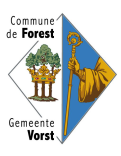 Gemeente Vorst - Cel MobiliteitMet de steun van het Brussels Hoofdstedelijk Gewest
Burgerbudget van het mobiliteitsdorp SubsidiëringsovereenkomstTussen, enerzijds:De Gemeente Vorst, waarvan het gemeentehuis gelegen is te 1190 Vorst, Pastoorstraat nr. 2, hier vertegenwoordigd door de heer Jean-Claude Englebert, Schepen van Mobiliteit, en mevrouw Betty MOENS, Gemeentesecretaris, handelend in uitvoering van de beraadslaging aangenomen door de Gemeenteraad in zijn zitting van ……............,hierna ‘De Gemeente’ genoemd;en anderzijds,………………………………………………………………………………………hierna 'De projectdrager' genoemd;WORDT OVEREENGEKOMEN WAT VOLGT:Artikel 1 – VOORWERPDeze overeenkomst heeft als voorwerp de toekenning, door de Gemeente, van een subsidie ten voordele van een project dat de inwoners van Vorst zouden willen uitvoeren tijdens het Mobiliteitsdorp op 16 september 2018.« Burgerbudget voor het Mobiliteitsdorp » is een budget gefinancierd door het Brussels Hoofdstedelijk Gewest in het kader van de Autoloze zondag 2018 en voorzien om burgerprojecten te ondersteunen tijdens het Mobiliteitsdorp. Dit fonds beschikt over een globale enveloppe van 5.000,00 €.Opmerkingen: Opgelet!Alle uitgaven gedaan vóór de ondertekening van deze overeenkomst zullen niet worden aanvaard.De doelstelling bestaat erin meerdere kleinschalige projecten te ondersteunen die door de bewoners of actoren op het grondgebied worden uitgevoerd.Het kan gaan om gerichte projecten van verschillende omvang die op het Vorstse grondgebied moeten worden uitgevoerd en die verband houden met het Mobiliteitsdorp dat plaats zal vinden op de zogenaamde plaine aux biches (Jupiterlaan, deel tussen de Steekspelstraat en de Alexandre Bertrandlaan).De projecten moeten dus een link hebben met Mobiliteit, ongeacht of het voetgangers, fietsers, openbaar vervoer of de wagen betreft. Deze subsidie is gespreid over een periode vanaf de datum van goedkeuring van de selectie van de projecten door het College van Burgemeester en Schepenen tot 30 oktober 2018. Het project moet door één of meer bewoners van Vorst worden gedragen:in de vorm van een feitelijke vereniging (bestaande uit minstens drie personen die allen medeondertekenaar van deze overeenkomst zijn); onder het statuut van een vzw (door overmaking van de statuten van de vzw) Artikel 2 – BEDRAGHet maximale totaalbedrag van de subsidie wordt vastgelegd op 5000,00 €, alle taksen en onkosten inbegrepen, voor het geheel van de projecten. Er wordt een maximum van 500, 00 € per project toegekend.Het totale bedrag dat aan uw project wordt toegekend en dat door deze overeenkomst wordt bedoeld, werd vastgelegd op ……………………….., alle taksen inbegrepen.Cofinanciering van de initiatieven is toegelaten op voorwaarde dat de projectdrager de Gemeente hiervan officieel op de hoogte brengt. Transparantie m.b.t. de met het project verband houdende uitgaven is vereist. Alle financiële bewijsstukken (facturen en onkostennota's) moeten ten laatste op 30 oktober 2018 door de projectdrager in het kader van zijn activiteitenverslag aan de cel mobiliteit van de Gemeente worden overgemaakt.Artikel 3 – TOEGESTANE UITGAVENAangezien het « Burgerbudget voor het Mobiliteitsdorp » deel uitmaakt van de subsidie die de Gemeente ontvangt voor het Mobiliteitsdorp, is de goedkeuring van de uitgaven gebonden aan de financiële richtlijnen van het Brussels Hoofdstedelijk Gewest.De werkingskosten zullen in aanmerking worden genomen. De investeringskosten worden enkel in aanmerking genomen indien de Gemeente het materieel dat noodzakelijk is voor het goede verloop van het project niet ter beschikking kan stellen. In dat geval blijven de uitgevoerde investeringen eigendom van de gemeente, die het materieel na afloop van het project zal recupereren.De personeelskosten zullen in aanmerking worden genomen.De uitgaven moeten worden verricht na de ontvangst van de e-mail van de cel Mobiliteit ter betekening van de goedkeuring van het project en van zijn budget door het College van Burgemeester en Schepenen, en dit tot 30 oktober 2018 (datum van de factuur geldt als bewijs). Deze subsidie zal geen rekening houden met uitgaven die niet worden verantwoord door een factuur.De vastlegging van de uitgaven berust op de voorlopige begroting van het project, vermeld in het formulier van de projectoproep. Elke wijziging van de uitgaven moet worden voorgelegd aan het College van Burgemeester en Schepenen.Artikel 4 – BETALINGSMODALITEITENDe Gemeente stort 90% van het toegekende bedrag op aanvraag van de projectdrager en onder voorbehoud van een schuldvordering, eens het project geselecteerd werd door de jury en goedgekeurd door het College van Burgemeester en Schepenen. Ze stort de overblijvende 10% aan het eind van het project mits de opstelling van een eindactiviteitenverslag zoals beschreven in artikel 6 en diens goedkeuring door het College van Burgemeester en Schepenen.In het geval van een gedeeltelijke of volledige niet-uitvoering van het project of van uitgaven die beperkter uitvallen dan voorzien, zullen de bedragen die niet werden uitgegeven en/of waarvan de uitgaven niet geldig werden verantwoord door de Gemeente bij de projectdrager teruggevorderd worden en moeten deze ten laatste op de betalingsdatum vermeld in de door de Gemeente Vorst opgestuurde schuldvordering worden terugbetaald.De Projectdrager maakt de in artikel 6 bedoelde bewijsstukken over.Artikel 5 - ADMINISTRATIEVE PROCEDURESDe Gemeente lanceert de projectoproep « Burgerbudget voor het Mobiliteitsdorp »; er wordt communicatie, ondermeer via het gemeentelijk infoblad, georganiseerd.Het kandidaatstellingsdossier moet duidelijk en volledig worden ingevuld en ondertekend en vervolgens tegen 15 juli 2018 overgemaakt aan Sarah GREGOIRE, verantwoordelijke van de Mobiliteitsdienst van de Gemeente Vorst – Hetzij per mail aan mobiliteit@vorst.brussels, Hetzij per brief (de datum van de poststempel geldt als bewijs) naar het volgende adres:Gemeentebestuur van Vorst Dienst MobiliteitTer attentie van Sarah GrégoirePastoorstraat 21190 Vorst. Het team van de Mobiliteitsdienst onderzoekt of de dossiers conform zijn. Er zal een jury bijeenkomen om de projecten te onderzoeken en ze te selecteren op basis van de criteria vastgelegd in artikel 9. Teneinde van de overblijvende 10% te kunnen genieten, moet de Projectdrager een eindactiviteitenverslag over de uitwerking en verwezenlijking van het project indienen, conform het voorbeeldschema bezorgd door de cel mobiliteit en dit, ten laatste een maand na de einddatum van het project.Er zal geen enkele kost na de einddatum van het project (namelijk 30 oktober 2018) worden aanvaard.Artikel 6 - CONTROLEMIDDELENDe projectdrager moet een boekhouding bijhouden aan de hand waarvan de Gemeente een doeltreffende controle kan uitoefenen.De Gemeente heeft het recht te laten overgaan tot een controle van de aanwending van de toegekende subsidie.De projectdrager verbindt zich ertoe geen enkele daad te stellen of houding aan te nemen die de uitoefening van dit controlerecht in het gedrang kan brengen.Om de overige 10% te ontvangen, moet ten laatste op 30 oktober 2018 een eindactiviteitenverslag van het project worden overgemaakt aan het team van de mobiliteitsdienst.Het verslag moet het volgende bevatten:Een beschrijving van het project;Een gedetailleerd financieel verslag, met alle facturen, kassabonnetjes en andere stukken die een uitgave verantwoorden die specifiek is aan het project.Artikel 7 – SELECTIEVOORWAARDEN VAN DE INITIATIEVENAlle inwoners van de Gemeente Vorst mogen deelnemen. Het project moet door één of meer bewoners worden gedragen:in de vorm van een feitelijke vereniging (bestaande uit minstens drie personen die allen medeondertekenaar van deze overeenkomst zijn); onder het statuut van een vzw (door overmaking van de statuten van de vzw)Het project moet uitgevoerd worden op de dag van de autoloze zondag namelijk op zondag 16 september binnen de perimeter van het Mobiliteitsdorp. Het project kan ter plaatse gebeuren of er zijn vertrek-/aankomstpunt hebben.Artikel 8 - VERLOOP VAN HET SELECTIEPROCESDe Gemeente lanceert de projectoproep « Burgerbudget voor het Mobiliteitsdorp ». De belangstellenden hebben tot 30 juni de tijd om hun dossier terug te sturen naar de mobiliteitsdienst. Tijdens de zomer zal een jury bijeenkomen om over te gaan tot de selectie op basis van de criteria vermeld in artikel 9. Het College zal de beslissingen van de jury goedkeuren. De personen die een dossier hebben ingediend, zullen op de hoogte gebracht worden van de beslissing van het College. Artikel 9 - SELECTIECRITERIADe projecten moeten uitgevoerd worden tijdens de autoloze zondag, op 16 september, binnen de perimeter van het mobiliteitsdorp of minstens er hun vertrek-/aankomstpunt hebben.Bijdragen tot de uitwerking, de bevordering van een alternatieve mobiliteit.Op collectieve wijze gedragen en verwezenlijkt worden, en dit met de bewoners.Niet overeenstemmen met een actie die reeds gefinancierd wordt door de Mobiliteitsdienst of die ten laste zou kunnen worden genomen door de gemeente.Artikel 10 – DUUR VAN DE OVEREENKOMSTDeze overeenkomst treedt in werking vanaf de ondertekening ervan door beide partijen en wordt van rechtswege beëindigd op 30 oktober 2018.Artikel 11 – TOEPASSELIJK RECHT EN BEVOEGDE RECHTBANKENElk geschil met betrekking tot de interpretatie en uitvoering van onderhavige overeenkomst en tot de gevolgen ervan zal uitsluitend worden beslecht door de rechtbanken van het Gerechtelijk Arrondissement Brussel.Artikel 12 – CONTACTPERSOONVoor de uitvoering hiervan is de contactpersoon Sarah GREGOIRE, verantwoordelijke van de Mobiliteitsdienst van de Gemeente Vorst.Opgemaakt te Vorst, op …………….In twee originele exemplaren, waarvan ieder het zijne behoudt:VOOR de Projectdrager,(Naam van de projectdrager)VOOR DE GEMEENTE,Bijlage: kandidaatstellingsformulier ingediend en geselecteerd met het oog op het verkrijgen van de subsidieDe Gemeentesecretaris,Betty MOENS De schepen van Mobiliteit,Jean-Claude Englebert